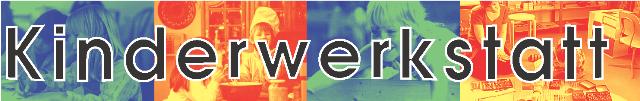 Zusätzlicher/ Einmaliger Besuch KinderkrippevonZusätzlich möchte ich an folgenden Tagen kommenDaten: ___________________________Unterschrift Eltern:Unterschrift Gruppenleitung:MoDiMiDoFrMorgenNachmittagGanzer Tag